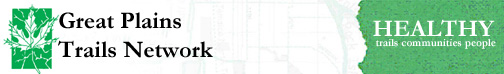 Board MeetingJane Snyder Trails Center, May 15, 2017CALL TO ORDERGPTN President Dena Noe called the meeting to order at 7:03 pm.ROLL CALLDena Noe, Greg Rosenboom, Steve Dunbar, Jamie Warren, Charlene Dunbar, Marynelle Greene, Roger Hirsch, Gary Bentrup, JP Jamison, Shelby Robinson, Elaine Hammer, Bill Wehrbein, Ron Case, Kent Henning, Jeff Kimble, Ray Stevens, Bob Torell, Mary Torell, Anne RingleinNot Present: Dale Arp, Jordan Messerer, Corey Godfrey, Anna Brodersen, Brett Baker, Matt Baumeister, Parks Coble, Jesse Peterson, Kevin Fitzgerald, Chris Heinrich, Karen Griffin, Dave Scoby, Kris SonderupAPPROVAL OF MINUTES OF APRIL MEETINGDena Noe presented the April 2017 Board Meeting minutes. 
Roger Hirsch moved and Ray Stevens seconded the approval of the April 2017 minutes. Motion carried.TREASURER'S REPORTJamie Warren presented the Treasurer's report of activity for the last month. There is $33,108 in the checking account. There is not a lot of activity from revenue or expenses. Trail Trek registrations are now coming in. There are no Trail Trek expenses yet. Membership revenue is steady. 
Marynelle Greene moved and Ron Case seconded to accept the Treasurer's report. Motion carried.NTF UpdateLast month Board members had questions about the Nebraska Trails Foundation (NTF) financial report. Jamie Warren investigated and found that the accountant for the NTF is still adjusting journal entries and waiting to close the 2016 books. Progress is being made on closer coordination with GPTN.VICE-PRESIDENT'S REPORTSTANDING COMMITTEE REPORTSFundraising CommitteeGary Bentrup reminded the Board that "Give to Lincoln Day" is Thursday, May 18, 2017. This is a key day for us, since contributions get a match from the Lincoln Community Foundation. Last year, the match amounted to about $1,500. The funds raised on GLD for GPTN will be used for the Murdock Trail renovation. Fundraising for GPTN on the GLD site is listed under NTF since all organizations need to be a non-profit.Dena Noe emphasized sharing the news about GLD on Facebook, look for it under Newsfeed or go to the GPTN Facebook page, and share directly from that page. The way to expand coverage to friends is to share with friends via Facebook.Gary Bentrup reported that he got the Murdock rack cards using the Paul Fell cartoon, and he has sent a Murdock mailing to the mailing list.Eclipse CommitteeElaine Hammer reported that Roca Berry Farm is reserved for the eclipse celebration. Elaine requested that the committee meet briefly after the Board meeting select a time to meet.Government Relations CommitteeMary Torell had no report.Public Relations CommitteeSteve Dunbar reported that GPTN is showing the flag at several events. The most recent event was the the ZipLine Brew Crew Run/Ride which raised $386. The funds will go to the Murdock Trail renovation.Trail Use and Activities CommitteeMary Torell and Jeff Kimble reported on the first Tour de Lincoln. It was a good ride with about 65-70 riders. Dale Arp will be leader on Thursday, May 18.Bike Work Week/Bike To Work DayMary Torell had an interview on KFOR, to be broadcast on Wednesday, 12:30 –1:00 to promote GPTN, Bike Safety, membership, and Tour De Lincoln. Tour de Lincoln was mentioned in the Neighborhood Extra section in the newspaper. Bike to Work is this week, May 15-19, 2017. All associated events are listed on the GPTN website.For the National Bike Challenge, ask Corey Godfrey for help to set up the app. The registration/set-up site is not easy to use.Trail Trek CommitteeRoger Hirsch reported that the Trail Trek committee meets this Wednesday, May 17. The committee is getting volunteers from website, to volunteer send an email to Roger or go to the website. Persons not members of GPTN can volunteer. Send all potential volunteers to the GPTN website, and use the Volunteer button. Trail Trek will need volunteers to help at a sign-making night. Trail Trek will also need to have the signs put out along the routes.Hirsch met with an organization called WorkWell as a possible parter to promote Trail Trek as a corporate event in 2018.Registration for Trail Trek is currently 127 Adults, 4 children. That registration revenue is a little ahead of last year, because of upgrade to athletic T-shirt. The goal is 1000 riders.Finance CommitteeCorey Godfrey had no report, since he was not present.PRESIDENT'S REPORTAdmin CommitteeDidn't meetMembership DriveGPTN still needs everyone to bring in 5 new members. As of May 15, 2017 GPTN has 875 members, with 6 new members in March, 10 new members in April, and 6 in May.NRD/City of Lincoln MoPac DiscussionThe Interlocal Agreement defining the transfer of the area around the MoPac Trail is completed. The completed Interlocal Agreement is a generic agreement, so it applies to all possible city acquisitions in future.14th & Old Cheney Roadway ProjectThere is no update, we are still waiting for plans.Wilderness Park CommitteeChris Heinrich was not present, so no report.Polo ShirtsDena is working on a new polo shirt order. The order needs 12 sign-ups to get the best price.NEXT MEETINGMonday, June 19, 2017